VISA REQUEST FORM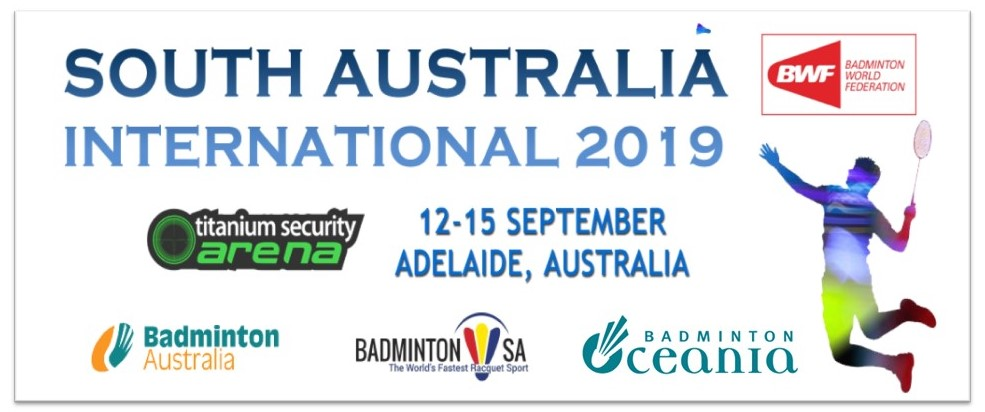 Notes:1. Member associations requiring visa to enter Australia please complete the above form.2. We will forward an official invitation letter for your visa application.Please return this form by 21st August 2019 to:Mr Simon OatenEmail: oatense@gmail.com Telephone: +61 434624810MEMBER ASSOCIATION  (Country):No.FAMILY NAME(on passport)GIVEN NAMES(on passport)GENDERNATIONALITYPASSPORTNUMBEREXPIRYDATEDATEOFBIRTHROLE(player, coach, etc)1.2.3.4.5.6.7.8.9.10.